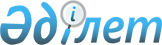 Мәслихаттың 2013 жылғы 27 желтоқсандағы № 122 "Әулиекөл ауданының 2014-2016 жылдарға арналған бюджеті туралы" шешіміне өзгерістер мен толықтырулар енгізу туралыҚостанай облысы Әулиекөл ауданы мәслихатының 2014 жылғы 25 сәуірдегі № 168 шешімі. Қостанай облысының Әділет департаментінде 2014 жылғы 6 мамырда № 4674 болып тіркелді

      Әулиекөл аудандық мәслихаты ШЕШІМ ҚАБЫЛДАДЫ:



      1. Мәслихаттың 2013 жылғы 27 желтоқсандағы № 122 "Әулиекөл ауданының 2014-2016 жылдарға арналған бюджеті туралы" шешіміне (Нормативтік құқықтық актілерді мемлекеттік тіркеу тізілімінде № 4378 тіркелген, 2014 жылғы 9 қаңтарда "Әулиекөл" газетінде жарияланған) мынадай өзгерістер мен толықтырулар енгізілсін:



      көрсетілген шешімнің 1-тармағы жаңа редакцияда жазылсын:

      "1. Ауданның 2014-2016 жылдарға арналған бюджеті тиісінше 1, 2 және 3-қосымшаларға сәйкес, оның ішінде 2014 жылға мынадай көлемдерде бекітілсін:

      1) кірістер – 4 539 582,0 мың теңге, оның ішінде:

      салықтық түсімдер бойынша – 791 378,0 мың теңге;

      салықтық емес түсімдер бойынша – 6 099,0 мың теңге;

      негізгі капиталды сатудан түсетін түсімдер бойынша – 4 789,0 мың теңге;

      трансферттер түсімі бойынша – 3 737 316,0 мың теңге;

      2) шығындар – 4 660 805,5 мың теңге;

      3) таза бюджеттік кредиттеу – 19 838,2 мың теңге, оның ішінде:

      бюджеттік кредиттер – 28 568, 2 мың теңге;

      бюджеттік кредиттерді өтеу – 8 730,0 мың теңге;

      4) қаржы активтерімен операциялар бойынша сальдо – 0 мың теңге;

      5) бюджет тапшылығы (профициті) – -141 061,7 мың теңге;

      6) бюджет тапшылығын қаржыландыру (профицитін пайдалану) – 141 061,7 мың теңге.";



      көрсетілген шешімнің 3-тармағының 1) тармақшасы жаңа редакцияда жазылсын:

      "1) мектепке дейінгі білім беру ұйымдарында мемлекеттік білім беру тапсырысын іске асыруға 40 119,0 мың теңге сомасында;";



      көрсетілген шешім мынадай мазмұндағы 9-4 және 9-5-тармақтарымен толықтырылсын:

      "9-4. 2014 жылға арналған аудан бюджетінде Ұлы Отан соғысының қатысушылары мен мүгедектеріне, тұрмыстық қажеттіліктерге әлеуметтік көмек мөлшерін 6 айлық есептік көрсеткіштен 10 айлық есептік көрсеткішке ұлғайтуға 889,0 мың теңге сомасында облыстық бюджеттен трансферттер түсімі көзделгені ескерілсін.

      9-5. 2014 жылға арналған аудан бюджетінде республикалық бюджеттен трансферттер түсімі көзделгені ескерілсін, оның ішінде:

      1) мемлекеттік мекемелердің мемлекеттік қызметші болып табылмайтын жұмыскерлерінің, сондай-ақ жергілікті бюджеттен қаржыландырылатын, мемлекеттік кәсіпорындардың жұмыскерлерінің лауазымдық айлықақыларына ерекше еңбек жағдайлары үшін ай сайынғы үстеме төлеуге 106 850,0 мың теңге сомасында;

      2) 18 жасқа дейінгі балаларға 10 756,0 мың теңге сомасында мемлекеттік жәрдемақы төлеуге;

      3) мемлекеттік атаулы әлеуметтік көмек төлеуге 6 258,0 мың теңге сомасында.".



      көрсетілген шешімнің 1 және 5-қосымшалары осы шешімнің 1 және 2-қосымшаларына сәйкес жаңа редакцияда жазылсын.



      2. Осы шешім 2014 жылдың 1 қаңтарынан бастап қолданысқа енгізіледі.      Оныншы

      сессияның төрайымы                         Г. Сухотеплая      Аудандық

      мәслихаттың хатшысы                        А. Бондаренко      КЕЛІСІЛДІ:      "Әулиекөл ауданы әкімдігінің

      экономика және бюджеттік

      жоспарлау бөлімі" мемлекеттік

      мекемесінің басшысы

      _______________ Печникова Т. И.

Мәслихаттың                

2014 жылғы 25 сәуірдегі № 168 шешіміне    

1 қосымша                 Мәслихаттың                

2013 жылғы 27 желтоқсандағы № 122 шешіміне  

1 қосымша                  Әулиекөл ауданының 2014 жылға арналған бюджеті

Мәслихаттың                

2014 жылғы 25 сәуірдегі № 168 шешіміне    

2 қосымша                 Мәслихаттың                

2013 жылғы 27 желтоқсандағы № 122 шешіміне  

5 қосымша                  Қаладағы әр ауданның, аудандық маңызы бар қаланың, кенттің, ауылдың, ауылдық округтің 2014 жылға арналган бюджеттік бағдарламаларының тізбесі
					© 2012. Қазақстан Республикасы Әділет министрлігінің «Қазақстан Республикасының Заңнама және құқықтық ақпарат институты» ШЖҚ РМК
				СанатыСанатыСанатыСанатыСанатыСомасы,

мың теңгеСыныбыСыныбыСыныбыСыныбыСомасы,

мың теңгеІшкі сыныбыІшкі сыныбыІшкі сыныбыСомасы,

мың теңгеАтауыСомасы,

мың теңгеI. Кірістер4539582,01Салықтық түсімдер791378,001Табыс салығы373042,02Жеке табыс салығы373042,003Әлеуметтік салық275367,01Әлеуметтік салық275367,004Меншiкке салынатын салықтар117884,01Мүлiкке салынатын салықтар59834,03Жер салығы8373,04Көлiк құралдарына салынатын салық44760,05Бірыңғай жер салығы4917,005Тауарларға, жұмыстарға және қызметтерге салынатын iшкi салықтар16836,02Акциздер5672,03Табиғи және басқа да ресурстарды пайдаланғаны үшiн түсетiн түсiмдер3395,04Кәсіпкерлік және кәсіби қызметті жүргізгені үшін алынатын алымдар7769,008Заңдық мәнді іс-әрекеттерді жасағаны және (немесе) оған уәкілеттігі бар мемлекеттік органдар немесе лауазымды адамдар құжаттар бергені үшін алынатын міндетті төлемдер8249,01Мемлекеттік баж8249,02Салықтық емес түсiмдер6099,001Мемлекеттік меншіктен түсетін кірістер2140,05Мемлекет меншігіндегі мүлікті жалға беруден түсетін кірістер2140,002Мемлекеттік бюджеттен қаржыландырылатын мемлекеттік мекемелердің тауарларды (жұмыстарды, қызметтерді) өткізуінен түсетін түсімдер1285,01Мемлекеттік бюджеттен қаржыландырылатын мемлекеттік мекемелердің тауарларды (жұмыстарды, қызметтерді) өткізуінен түсетін түсімдер1285,006Өзге де салықтық емес түсiмдер2674,01Өзге де салықтық емес түсiмдер2674,03Негізгі капиталды сатудан түсетін түсімдер4789,001Мемлекеттік мекемелерге бекітілген мемлекеттік мүлікті сату2354,01Мемлекеттік мекемелерге бекітілген мемлекеттік мүлікті сату2354,003Жердi және материалдық емес активтердi сату2435,01Жерді сату1832,02Материалдық емес активтерді сату603,04Трансферттердің түсімдері3737316,002Мемлекеттiк басқарудың жоғары тұрған органдарынан түсетiн трансферттер3737316,02Облыстық бюджеттен түсетiн трансферттер3737316,0Функционалдық топФункционалдық топФункционалдық топФункционалдық топФункционалдық топСомасы,

мың теңгеКіші функцияКіші функцияКіші функцияКіші функцияСомасы,

мың теңгеБюджеттік бағдарламалардың әкiмшiсiБюджеттік бағдарламалардың әкiмшiсiБюджеттік бағдарламалардың әкiмшiсiСомасы,

мың теңгеБағдарламаБағдарламаСомасы,

мың теңгеАтауыСомасы,

мың теңгеII. Шығындар4660805,501Жалпы сипаттағы мемлекеттiк қызметтер278907,01Мемлекеттiк басқарудың жалпы функцияларын орындайтын өкiлдi, атқарушы және басқа органдар248086,0112Аудан (облыстық маңызы бар қала) мәслихатының аппараты12827,0001Аудан (облыстық маңызы бар қала) мәслихатының қызметін қамтамасыз ету жөніндегі қызметтер12806,0003Мемлекеттік органның күрделі шығыстары21,0122Аудан (облыстық маңызы бар қала) әкімінің аппараты71062,0001Аудан (облыстық маңызы бар қала) әкімінің қызметін қамтамасыз ету жөніндегі қызметтер70162,0003Мемлекеттік органның күрделі шығыстары900,0123Қаладағы аудан, аудандық маңызы бар қала, кент, ауыл, ауылдық округ әкімінің аппараты164197,0001Қаладағы аудан, аудандық маңызы бар қала, кент, ауыл, ауылдық округ әкімінің қызметін қамтамасыз ету жөніндегі қызметтер161869,0022Мемлекеттік органдардың күрделі шығыстары2328,02Қаржылық қызмет15940,0452Ауданның (облыстық маңызы бар қаланың) қаржы бөлімі15940,0001Ауданның (облыстық маңызы бар қаланың) бюджетін орындау және ауданның (облыстық манызы бар қаланың) коммуналдық меншігін басқару саласындағы мемлекеттік саясатты іске асыру жөніндегі қызметтер14768,0010Жекешелендіру, коммуналдық меншікті басқару, жекешелендіруден кейінгі қызмет және осыған байланысты дауларды реттеу672,0011Коммуналдық меншікке түскен мүлікті есепке алу, сақтау, бағалау және сату500,05Жоспарлау және статистикалық қызмет14881,0453Ауданның (облыстық маңызы бар қаланың) экономика және бюджеттік жоспарлау бөлімі14881,0001Экономикалық саясатты, мемлекеттік жоспарлау жүйесін қалыптастыру және дамыту және ауданды (облыстық маңызы бар қаланы) басқару саласындағы мемлекеттік саясатты іске асыру жөніндегі қызметтер14881,002Қорғаныс8430,01Әскери мұқтаждар7930,0122Аудан (облыстық маңызы бар қала) әкімінің аппараты7930,0005Жалпыға бірдей әскери міндетті атқару шеңберіндегі іс-шаралар7930,02Төтенше жағдайлар жөніндегі жұмыстарды ұйымдастыру500,0122Аудан (облыстық маңызы бар қала) әкімінің аппараты500,0006Аудан (облыстық маңызы бар қала) ауқымындағы төтенше жағдайлардың алдын алу және оларды жою500,004Білім беру2155565,11Мектепке дейінгі тәрбие және оқыту189240,0464Ауданның (облыстық маңызы бар қаланың) білім бөлімі189240,0009Мектепке дейінгі тәрбие мен оқыту ұйымдарының қызметін қамтамасыз ету149121,0040Мектепке дейінгі білім беру ұйымдарында мемлекеттік білім беру тапсырысын іске асыруға40119,02Бастауыш, негізгі орта және жалпы орта білім беру1849144,6123Қаладағы аудан, аудандық маңызы бар қала, кент, ауыл, ауылдық округ әкімінің аппараты15648,0005Ауылдық жерлерде балаларды мектепке дейін тегін алып баруды және кері алып келуді ұйымдастыру15648,0464Ауданның (облыстық маңызы бар қаланың) білім бөлімі1833496,6003Жалпы білім беру1783640,6006Балаларға қосымша білім беру49856,09Білім беру саласындағы өзге де қызметтер117180,5464Ауданның (облыстық маңызы бар қаланың) білім бөлімі68113,0001Жергілікті деңгейде білім беру саласындағы мемлекеттік саясатты іске асыру жөніндегі қызметтер13070,0005Ауданның (облыстық маңызы бар қаланың) мемлекеттiк бiлiм беру мекемелер үшiн оқулықтар мен оқу-әдiстемелiк кешендерді сатып алу және жеткiзу21095,0015Жетім баланы (жетім балаларды) және ата-аналарының қамқорынсыз қалған баланы (балаларды) күтіп-ұстауға қамқоршыларға (қорғаншыларға) ай сайынға ақшалай қаражат төлемі18226,0020Үйде оқытылатын мүгедек балаларды жабдықпен, бағдарламалық қамтыммен қамтамасыз ету409,0067Ведомстволық бағыныстағы мемлекеттік мекемелерінің және ұйымдарының күрделі шығыстары15313,0467Ауданның (облыстық маңызы бар қаланың) құрылыс бөлімі49067,5037Білім беру объектілерін салу және реконструкциялау49067,506Әлеуметтiк көмек және әлеуметтiк қамсыздандыру152066,02Әлеуметтік көмек126142,0451Ауданның (облыстық маңызы бар қаланың) жұмыспен қамту және әлеуметтік бағдарламалар бөлімі126142,0002Жұмыспен қамту бағдарламасы17120,0005Мемлекеттік атаулы әлеуметтік көмек12858,0006Тұрғын үйге көмек көрсету10500,0007Жергілікті өкілетті органдардың шешімі бойынша мұқтаж азаматтардың жекелеген топтарына әлеуметтік көмек19089,0010Үйден тәрбиеленіп оқытылатын мүгедек балаларды материалдық қамтамасыз ету953,0014Мұқтаж азаматтарға үйде әлеуметтік көмек көрсету18270,001618 жасқа дейінгі балаларға мемлекеттік жәрдемақылар43556,0017Мүгедектерді оңалту жеке бағдарламасына сәйкес, мұқтаж мүгедектерді міндетті гигиеналық құралдармен және ымдау тілі мамандарының қызмет көрсетуін, жеке көмекшілермен қамтамасыз ету3796,09Әлеуметтік көмек және әлеуметтік қамтамасыз ету салаларындағы өзге де қызметтер25924,0451Ауданның (облыстық маңызы бар қаланың) жұмыспен қамту және әлеуметтік бағдарламалар бөлімі25182,0001Жергілікті деңгейде халық үшін әлеуметтік бағдарламаларды жұмыспен қамтуды қамтамасыз етуді іске асыру саласындағы мемлекеттік саясатты іске асыру жөніндегі қызметтер24637,0011Жәрдемақыларды және басқа да әлеуметтік төлемдерді есептеу, төлеу мен жеткізу бойынша қызметтерге ақы төлеу545,0458Ауданның (облыстық маңызы бар қаланың) тұрғын үй-коммуналдық шаруашылығы, жолаушылар көлігі және автомобиль жолдары бөлімі742,0050Мүгедектердің құқықтарын қамтамасыз ету және өмір сүру сапасын жақсарту жөніндегі іс-шаралар жоспарын іске асыру742,007Тұрғын үй-коммуналдық шаруашылық83959,01Тұрғын үй шаруашылығы35791,0464Ауданның (облыстық маңызы бар қаланың) білім бөлімі35691,0026Жұмыспен қамту 2020 жол картасы бойынша қалаларды және ауылдық елді мекендерді дамыту шеңберінде объектілерді жөндеу35691,0467Ауданның (облыстық маңызы бар қаланың) құрылыс бөлімі100,0003Коммуналдық тұрғын үй қорының тұрғын үйін жобалау, салу және (немесе) сатып алу100,02Коммуналдық шаруашылық9898,0458Ауданның (облыстық маңызы бар қаланың) тұрғын үй-коммуналдық шаруашылығы, жолаушылар көлігі және автомобиль жолдары бөлімі9898,0028Коммуналдық шаруашылығын дамыту9898,03Елді мекендерді абаттандыру38270,0123Қаладағы аудан, аудандық маңызы бар қала, кент, ауыл, ауылдық округ әкімінің аппараты32736,0008Елді мекендердегі көшелерді жарықтандыру9576,0009Елді мекендердің санитариясын қамтамасыз ету6200,0010Жерлеу орындарын ұстау және туыстары жоқ адамдарды жерлеу160,0011Елді мекендерді абаттандыру мен көгалдандыру16800,0458Ауданның (облыстық маңызы бар қаланың) тұрғын үй-коммуналдық шаруашылығы, жолаушылар көлігі және автомобиль жолдары бөлімі5534,0018Елді мекендерді абаттандыру және көгалдандыру5534,008Мәдениет, спорт, туризм және ақпараттық кеңістiк298602,01Мәдениет саласындағы қызмет48311,0455Ауданның (облыстық маңызы бар қаланың) мәдениет және тілдерді дамыту бөлімі43311,0003Мәдени-демалыс жұмысын қолдау43311,0467Ауданның (облыстық маңызы бар қаланың) құрылыс бөлімі5000,0011Мәдениет объектілерін дамыту5000,02Спорт168798,0465Ауданның (облыстық маңызы бар қаланың) дене шынықтыру және спорт бөлімі22872,0001Жергілікті деңгейде дене шынықтыру және спорт саласындағы мемлекеттік саясатты іске асыру жөніндегі қызметтер5744,0005Ұлттық және бұқаралық спорт түрлерін дамыту8628,0006Аудандық (облыстық маңызы бар қалалық) деңгейде спорттық жарыстар өткiзу995,0007Әртүрлi спорт түрлерi бойынша аудан (облыстық маңызы бар қала) құрама командаларының мүшелерiн дайындау және олардың облыстық спорт жарыстарына қатысуы7505,0467Ауданның (облыстық маңызы бар қаланың) құрылыс бөлімі145926,0008Cпорт объектілерін дамыту145926,03Ақпараттық кеңістік55280,0455Ауданның (облыстық маңызы бар қаланың) мәдениет және тілдерді дамыту бөлімі52080,0006Аудандық (қалалық) кiтапханалардың жұмыс iстеуi45172,0007Мемлекеттік тілді және Қазақстан халықтарының басқа да тілдерін дамыту6908,0456Ауданның (облыстық маңызы бар қаланың) ішкі саясат бөлімі3200,0002Газеттер мен журналдар арқылы мемлекеттік ақпараттық саясат жүргізу жөніндегі қызметтер2800,0005Телерадио хабарларын тарату арқылы мемлекеттік ақпараттық саясатты жүргізу жөніндегі қызметтер400,09Мәдениет, спорт, туризм және ақпараттық кеңiстiктi ұйымдастыру жөнiндегi өзге де қызметтер26213,0455Ауданның (облыстық маңызы бар қаланың) мәдениет және тілдерді дамыту бөлімі16469,0001Жергілікті деңгейде тілдерді және мәдениетті дамыту саласындағы мемлекеттік саясатты іске асыру жөніндегі қызметтер8328,0032Ведомстволық бағыныстағы мемлекеттік мекемелерінің және ұйымдарының күрделі шығыстары8141,0456Ауданның (облыстық маңызы бар қаланың) ішкі саясат бөлімі9744,0001Жергілікті деңгейде ақпарат, мемлекеттілікті нығайту және азаматтардың әлеуметтік сенімділігін қалыптастыру саласында мемлекеттік саясатты іске асыру жөніндегі қызметтер7062,0003Жастар саясаты саласында іс-шараларды іске асыру2682,009Отын-энергетика кешені және жер қойнауын пайдалану1234346,09Отын-энергетика кешені және жер қойнауын пайдалану саласындағы өзге де қызметтер1234346,0458Ауданның (облыстық маңызы бар қаланың) тұрғын үй-коммуналдық шаруашылығы, жолаушылар көлігі және автомобиль жолдары бөлімі77,0019Жылу-энергетикалық жүйені дамыту77,0467Ауданның (облыстық маңызы бар қаланың) құрылыс бөлімі1234269,0009Жылу-энергетикалық жүйені дамыту1234269,010Ауыл, су, орман, балық шаруашылығы, ерекше қорғалатын табиғи аумақтар, қоршаған ортаны және жануарлар дүниесін қорғау, жер қатынастары97459,01Ауыл шаруашылығы33128,0453Ауданның (облыстық маңызы бар қаланың) экономика және бюджеттік жоспарлау бөлімі7734,0099Мамандардың әлеуметтік көмек көрсетуі жөніндегі шараларды іске асыру7734,0462Ауданның (облыстық маңызы бар қаланың) ауыл шаруашылығы бөлімі16271,0001Жергілікті деңгейде ауыл шаруашылығы саласындағы мемлекеттік саясатты іске асыру жөніндегі қызметтер16271,0473Ауданның (облыстық маңызы бар қаланың) ветеринария бөлімі9123,0001Жергілікті деңгейде ветеринария саласындағы мемлекеттік саясатты іске асыру жөніндегі қызметтер5283,0006Ауру жануарларды санитарлық союды ұйымдастыру2840,0007Қаңғыбас иттер мен мысықтарды аулауды және жоюды ұйымдастыру1000,06Жер қатынастары8976,0463Ауданның (облыстық маңызы бар қаланың) жер қатынастары бөлімі8976,0001Аудан (облыстық маңызы бар қала) аумағында жер қатынастарын реттеу саласындағы мемлекеттік саясатты іске асыру жөніндегі қызметтер8976,09Ауыл, су, орман, балық шаруашылығы, қоршаған ортаны қорғау және жер қатынастары саласындағы басқа да қызметтер55355,0473Ауданның (облыстық маңызы бар қаланың) ветеринария бөлімі55355,0011Эпизоотияға қарсы іс-шаралар жүргізу55355,011Өнеркәсіп, сәулет, қала құрылысы және құрылыс қызметі14210,02Сәулет, қала құрылысы және құрылыс қызметі14210,0467Ауданның (облыстық маңызы бар қаланың) құрылыс бөлімі8024,0001Жергілікті деңгейде құрылыс саласындағы мемлекеттік саясатты іске асыру жөніндегі қызметтер8024,0468Ауданның (облыстық маңызы бар қаланың) сәулет және қала құрылысы бөлімі6186,0001Жергілікті деңгейде сәулет және қала құрылысы саласындағы мемлекеттік саясатты іске асыру жөніндегі қызметтер6186,012Көлік және коммуникация186409,01Автомобиль көлігі186409,0123Қаладағы аудан, аудандық маңызы бар қала, кент, ауыл, ауылдық округ әкімінің аппараты12550,0013Аудандық маңызы бар қалаларда, кенттерде, ауылдарда, ауылдық округтерде автомобиль жолдарының жұмыс істеуін қамтамасыз ету12550,0458Ауданның (облыстық маңызы бар қаланың) тұрғын үй-коммуналдық шаруашылығы, жолаушылар көлігі және автомобиль жолдары бөлімі173859,0022Көлік инфрақұрылымын дамыту113751,0023Автомобиль жолдарының жұмыс істеуін қамтамасыз ету60108,013Басқалар116759,03Кәсіпкерлік қызметті қолдау және бәсекелестікті қорғау6354,0469Ауданның (облыстық маңызы бар қаланың) кәсіпкерлік бөлімі6354,0001Жергілікті деңгейде кәсіпкерлік пен өнеркәсіпті дамыту саласындағы мемлекеттік саясатты іске асыру жөніндегі қызметтер6204,0003Кәсіпкерлік қызметті қолдау150,09Басқалар110405,0123Қаладағы аудан, аудандық маңызы бар қала, кент, ауыл, ауылдық округ әкімінің аппараты17552,0040"Өңірлерді дамыту" Бағдарламасы шеңберінде өңірлерді экономикалық дамытуға жәрдемдесу бойынша шараларды іске асыру17552,0452Ауданның (облыстық маңызы бар қаланың) қаржы бөлімі8023,0012Ауданның (облыстық маңызы бар қаланың) жергілікті атқарушы органының резерві8023,0455Ауданның (облыстық маңызы бар қаланың) мәдениет және тілдерді дамыту бөлімі5313,0040"Өңірлерді дамыту" Бағдарламасы шеңберінде өңірлерді экономикалық дамытуға жәрдемдесу бойынша шараларды іске асыру5313,0458Ауданның (облыстық маңызы бар қаланың) тұрғын үй-коммуналдық шаруашылығы, жолаушылар көлігі және автомобиль жолдары бөлімі60284,0001Жергілікті деңгейде тұрғын үй-коммуналдық шаруашылығы, жолаушылар көлігі және автомобиль жолдары саласындағы мемлекеттік саясатты іске асыру жөніндегі қызметтер18712,0067Ведомстволық бағыныстағы мемлекеттік мекемелерінің және ұйымдарының күрделі шығыстары41572,0464Ауданның (облыстық маңызы бар қаланың) білім бөлімі13034,0041"Өңірлерді дамыту" Бағдарламасы шеңберінде өңірлерді экономикалық дамытуға жәрдемдесу бойынша шараларды іске асыру13034,0465Ауданның (облыстық маңызы бар қаланың) дене шынықтыру және спорт бөлімі6199,0040"Өңірлерді дамыту" Бағдарламасы шеңберінде өңірлерді экономикалық дамытуға жәрдемдесу бойынша шараларды іске асыру6199,015Трансферттер34093,41Трансферттер34093,4452Ауданның (облыстық маңызы бар қаланың) қаржы бөлімі34093,4006Нысаналы пайдаланылмаған (толық пайдаланылмаған) трансферттерді қайтару34093,4III. Таза бюджеттік кредиттеу19838,2Бюджеттік кредиттер28568,210Ауыл, су, орман, балық шаруашылығы, ерекше қорғалатын табиғи аумақтар, қоршаған ортаны және жануарлар дүниесін қорғау, жер қатынастары28568,21Ауыл шаруашылығы28568,2453Ауданның (облыстық маңызы бар қаланың) экономика және бюджеттік жоспарлау бөлімі28568,2006Мамандарды әлеуметтік қолдау шараларын іске асыру үшін бюджеттік кредиттер28568,25Бюджеттік кредиттерді өтеу8730,001Бюджеттік кредиттерді өтеу8730,01Мемлекеттік бюджеттен берілген бюджеттік кредиттерді өтеу8730,013Жеке тұлғаларға жергілікті бюджеттен берілген бюджеттік кредиттерді өтеу8730,0V. Бюджет тапшылығы (профициті)-141061,7VI. Бюджет тапшылығын қаржыландыру (профицитін пайдалану)141061,7Функционалдық топФункционалдық топФункционалдық топФункционалдық топФункционалдық топСомасы,

мың теңгеКіші функцияКіші функцияКіші функцияКіші функцияСомасы,

мың теңгеБюджеттік бағдарламалардың әкiмшiсiБюджеттік бағдарламалардың әкiмшiсiБюджеттік бағдарламалардың әкiмшiсiСомасы,

мың теңгеБағдарламаБағдарламаСомасы,

мың теңгеАтауыСомасы,

мың теңгеШығындар242683,001Жалпы сипаттағы мемлекеттiк қызметтер164197,01Мемлекеттiк басқарудың жалпы функцияларын орындайтын өкiлдi, атқарушы және басқа органдар164197,0123Қаладағы аудан, аудандық маңызы бар қала, кент, ауыл, ауылдық округ әкімінің аппараты161869,0001Қаладағы аудан, аудандық маңызы бар қаланың, кент, ауыл, ауылдық округ әкімінің қызметін қамтамасыз ету жөніндегі қызметтер161869,0Әулиекөл ауылы әкімінің аппараты17963,0Аманқарағай ауылдық округі әкімінің аппараты16719,0Диев ауылдық округі әкімінің аппараты10237,0Қазанбасы ауылдық округі әкімінің аппараты11733,0Қосағал ауылы әкімінің аппараты7183,0Құсмұрын кенті әкімінің аппараты17167,0Москалев ауылдық округі әкімінің аппараты7949,0Новонежин ауылдық округі әкімінің аппараты11355,0Новоселов ауылдық округі әкімінің аппараты10302,0Сұлукөл ауылдық округі әкімінің аппараты8504,0Тимофеев ауылы әкімінің аппараты8747,0Қ. Тұрғымбаев атындағы ауылы әкімінің аппараты7047,0Чернигов ауылдық округі әкімінің аппараты9328,0Первомай ауылы әкімінің аппараты8791,0Көктал ауылы әкімінің аппараты8844,0123Қаладағы аудан, аудандық маңызы бар қала, кент, ауыл, ауылдық округ әкімінің аппараты2328,0022Мемлекеттік органдардың күрделі шығыстары2328,0Аманқарағай ауылдық округі әкімінің аппараты180,0Новоселов ауылдық округі әкімінің аппараты2148,004Білім беру15648,02Бастауыш, негізгі орта және жалпы орта білім беру15648,0123Қаладағы аудан, аудандық маңызы бар қала, кент, ауыл, ауылдық округ әкімінің аппараты15648,0005Ауылдық жерлерде балаларды мектепке дейін тегін алып баруды және кері алып келуді ұйымдастыру15648,0Аманқарағай ауылдық округі әкімінің аппараты5601,0Қазанбасы ауылдық округі әкімінің аппараты4956,0Новоселов ауылдық округі әкімінің аппараты262,0Новонежин ауылдық округі әкімінің аппараты644,0Москалев ауылдық округі әкімінің аппараты721,0Сұлукөл ауылдық округі әкімінің аппараты863,0Чернигов ауылдық округі әкімінің аппараты826,0Қосағал ауылы әкімінің аппараты895,0Құсмұрын кенті әкімінің аппараты880,007Тұрғын үй-коммуналдық шаруашылық32736,03Елді-мекендерді көркейту32736,0123Қаладағы аудан, аудандық маңызы бар қала, кент, ауыл, ауылдық округ әкімінің аппараты32736,0008Елді мекендерде көшелерді жарықтандыру9576,0Әулиекөл ауылы әкімінің аппараты7017,0Аманқарағай ауылдық округі әкімінің аппараты206,0Новонежин ауылдық округі әкімінің аппараты753,0Құсмұрын кенті әкімінің аппараты1600,0009Елді мекендердің санитариясын қамтамасыз ету6200,0Аманқарағай ауылдық округі әкімінің аппараты1000,0Диев ауылдық округі әкімінің аппараты350,0Қазанбасы ауылдық округі әкімінің аппараты400,0Қосағал ауылы әкімінің аппараты300,0Құсмұрын кенті әкімінің аппараты1000,0Москалев ауылдық округі әкімінің аппараты300,0Новонежин ауылдық округі әкімінің аппараты400,0Новоселов ауылдық округі әкімінің аппараты300,0Сұлукөл ауылдық округі әкімінің аппараты400,0Тимофеев ауылы әкімінің аппараты350,0Қ. Тұрғымбаев атындағы ауылы әкімінің аппараты300,0Чернигов ауылдық округі әкімінің аппараты400,0Первомай ауылы әкімінің аппараты300,0Көктал ауылы әкімінің аппараты400,0010Жерлеу орындарын күтіп-ұстау және туыстары жоқ адамдарды жерлеу160,0Әулиекөл ауылы әкімінің аппараты160,0011Елді мекендерді абаттандыру мен көгалдандыру16800,0Әулиекөл ауылы әкімінің аппараты14800,0Аманқарағай ауылдық округі әкімінің аппараты1000,0Құсмұрын кенті әкімінің аппараты1000,012Көлік және коммуникация12550,01Автомобиль көлігі12550,0123Қаладағы аудан, аудандық маңызы бар қала, кент, ауыл, ауылдық округ әкімінің аппараты12550,0013Аудандық маңызы бар қалаларда, кенттерде, ауылдарда, ауылдық округтерде автомобиль жолдарының жұмыс істеуін қамтамасыз ету12550,0Әулиекөл ауылы әкімінің аппараты9500,0Аманқарағай ауылдық округі әкімінің аппараты2500,0Құсмұрын кенті әкімінің аппараты550,013Басқалар17552,09Басқалар17552,0123Қаладағы аудан, аудандық маңызы бар қала, кент, ауыл, ауылдық округ әкімінің аппараты17552,0040"Өңірлерді дамыту" Бағдарламасы шеңберінде өңірлерді экономикалық дамытуға жәрдемдесу бойынша шараларды іске асыру17552,0Новонежин ауылдық округі әкімінің аппараты3000,0Диев ауылдық округі әкімінің аппараты3000,0Әулиекөл ауылы әкімінің аппараты5991,0Аманқарағай ауылдық округі әкімінің аппараты5561,0